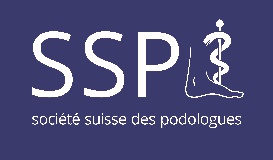 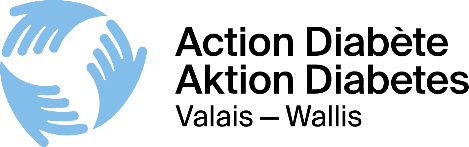 Verordnung PodologieName 		Vorname 		Tel. Patient		Geburtsdatum		Adresse		Kvg-Krankenversicherung		Stempel und Unterschrift Arzt    	Datum	Fusspflege	 Nägel (verdickte oder eingewachsene Nägel, Nagelpilz usw.)	 Haut (Hühneraugen, Hornhaut, Fersenrisse, Wunde usw.)	Podo-posturale Analyse (Druckstellen dynamisch und statisch)	Einlagen und Apparaturen 	Hygiene- und Schuhwerkberatung für den Alltag	Evaluation des Komplikationsrisikos (Sensibilitätstests mit Stimmgabel und Monofilament, Puls)